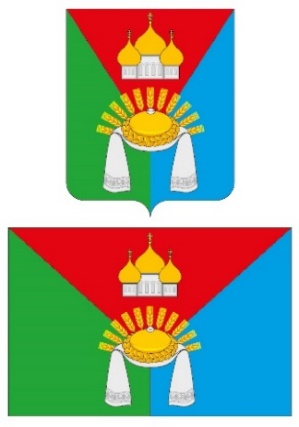 Российская ФедерацияСОВЕТ НАРОДНЫХ ДЕПУТАТОВМАНИНСКОГОСЕЛЬСКОГО ПОСЕЛЕНИЯКАЛАЧЕЕВСКОГО МУНИЦИПАЛЬНОГО РАЙОНА ВОРОНЕЖСКОЙ ОБЛАСТИР Е Ш Е Н И Еот 14 декабря 2023 г. № 162                        с. МаниноВ соответствии с ч. 4  ст. 15  Федерального закона от  06.10.2003  № 131-ФЗ                      «Об общих принципах организации местного самоуправления в Российской Федерации»,  Уставом Манинского сельского поселения Калачеевского муниципального района Воронежской области, решением Совета народных депутатов Манинского сельского  поселения Калачеевского муниципального района Воронежской области от 14.12.2015г. №22 «Об утверждении порядка заключения соглашений органами местного самоуправления Манинского сельского поселения Калачеевского муниципального района Воронежской области с органами местного самоуправления Калачеевского муниципального района Воронежской области о передаче (принятии) осуществления полномочий по решению вопросов местного значения(в ред. реш. от 18.02.2022 № 68), Совет народных депутатов Манинского сельского поселения Калачеевского муниципального района Воронежской области РЕШИЛ:1. Передать с 01.01.2024 года по 01.01.2027 года осуществление полномочий по вопросам градостроительной деятельности в границах Манинского сельского поселения Калачеевского муниципального района Воронежской области, а именно: а) предоставление градостроительных планов земельных участков; б) предоставление разрешения на строительство и реконструкцию объектов капитального строительства;в) предоставление разрешения на ввод в эксплуатацию при осуществлении строительства и реконструкции объектов капитального строительства, расположенных на территории поселения.           г) предоставление уведомлений о соответствии указанных в уведомлении о планируемых строительстве или реконструкции объекта индивидуального жилищного строительства или садового дома параметров объекта индивидуального жилищного строительства или садового дома установленным параметрам и допустимости размещения объекта индивидуального жилищного строительства или садового дома на земельном участке;          д) предоставление уведомлений о соответствии построенных или реконструированных объекта индивидуального жилищного строительства или садового дома требованиям законодательства о градостроительной деятельности.2. Заключить соглашение между администрацией Манинского сельского         поселения Калачеевского муниципального района Воронежской области и администрацией Калачеевского муниципального района Воронежской области о передаче осуществления полномочий, указанных в пункте 1 настоящего решения, согласно приложению  1 к настоящему решению.3. Установить порядок определения межбюджетных трансфертов, необходимых для осуществления преданных полномочий по решению вопросов местного значения, согласно приложению № 2 к настоящему решению. 4. Утвердить размер межбюджетных трансфертов, предоставляемых в 2024-2026 годах бюджету Калачеевского муниципального района Воронежской области из бюджета Манинского сельского поселения Калачеевского муниципального района Воронежской области, согласно приложению № 3 к настоящему решению.5. Признать утратившим силу решение СНД Манинского сельского поселения Калачеевского муниципального района от 29.11.2016 г.№54. «Об утверждении проекта соглашения между администрацией  Манинского сельского поселения  Калачеевского муниципального района и администрацией Калачеевского муниципального района о передаче администрации Калачеевского муниципального района отдельных полномочий в области градостроительной деятельности по решению вопросов местного значения Манинского сельского поселения  Калачеевского муниципального района».6. Опубликовать настоящее решение в Вестнике муниципальных правовых актов Манинского сельского поселения Калачеевского муниципального района Воронежской области и разместить на официальном сайте администрации Манинского сельского поселения в сети интернет.7. Настоящее решение вступает в силу со дня его официального опубликования.8. Контроль за исполнением настоящего решения оставляю за собойГлава Манинского сельского поселения                                         С.Н.БорщевПриложение   1                                                                                                                                            к решению Совета народных депутатов  Манинского сельского поселения Калачеевского муниципального района  Воронежской области                                                                                                                      от 14.12.2023г  №  162     СОГЛАШЕНИЕ между администрацией Манинского сельского поселения Калачеевского  муниципального района Воронежской области и администрацией Калачеевского муниципального района Воронежской области о передаче осуществления полномочий  по вопросам градостроительной деятельности в границах Манинского сельского поселения Калачеевского муниципального района Воронежской областиг. Калач							        «_____»__________ 2023 г.Администрация Манинского сельского поселения Калачеевского муниципального района Воронежской области (далее – администрация Поселения), в лице главы Манинского сельского поселения Калачеевского муниципального района Воронежской области Борщева Сергея Николаевича, действующего на основании Устава, с одной стороны, и администрация Калачеевского муниципального района Воронежской области (далее - администрация Района), в лице главы администрации Калачеевского муниципального района Воронежской области Котолевского Николая Тимофеевича, действующего на основании Устава Калачеевского муниципального района Воронежской области, с другой стороны, (далее - Стороны), руководствуясь пунктом 4 статьи 15 Федерального закона от 06.10.2003 г. № 131-ФЗ «Об общих принципах организации местного самоуправления в Российской Федерации», Уставом Калачеевского муниципального района Воронежской области, Уставом Манинского сельского поселения Калачеевского муниципального района Воронежской области, Порядком заключения соглашений органами местного самоуправления Манинского сельского поселения Калачеевского муниципального района Воронежской области с органами местного самоуправления Калачеевского муниципального района Воронежской области о передаче (принятии) осуществления полномочий по решению вопросов местного значения от 14.12.2015г. №22(в ред. реш. от 18.02.2022 № 68), решением Совета народных депутатов Манинского сельского поселения Калачеевского муниципального района Воронежской области от 14.12.2023 года №162, решением Совета народных депутатов Калачеевского муниципального района Воронежской области от «__» _________ 202_ года № ___, заключили настоящее Соглашение о передаче осуществления полномочий сельского поселения по вопросам градостроительной деятельности о нижеследующем:1. Предмет Соглашения1.1. Предметом настоящего Соглашения является передача администрацией Поселения администрации Района своих полномочий по вопросам градостроительной деятельности в границах Манинского сельского поселения Калачеевского муниципального района Воронежской области, а именно: а) предоставление градостроительных планов земельных участков; б) предоставление разрешения на строительство и реконструкцию объектов капитального строительства;в) предоставление разрешения на ввод в эксплуатацию при осуществлении строительства и реконструкции объектов капитального строительства, расположенных на территории поселения.           г) предоставление уведомлений о соответствии указанных в уведомлении о планируемых строительстве или реконструкции объекта индивидуального жилищного строительства или садового дома параметров объекта индивидуального жилищного строительства или садового дома установленным параметрам и допустимости размещения объекта индивидуального жилищного строительства или садового дома на земельном участке;          д) предоставление уведомлений о соответствии построенных или реконструированных объекта индивидуального жилищного строительства или садового дома требованиям законодательства о градостроительной деятельности.2. Порядок определения объема финансовых средств2.1. Исполнение полномочий по предмету настоящего Соглашения осуществляется за счет иных межбюджетных трансфертов из бюджета Манинского сельского поселения Калачеевского муниципального района Воронежской области, предназначенных для исполнения администрацией Района переданных по настоящему Соглашению части полномочий, в размере 33804 (тридцать три тысячи восемьсот четыре) руб. 00 коп. в 2024 году, в размере 33804 (тридцать три тысячи восемьсот четыре) руб. 00 коп. в 2025 году, в размере 33804 (тридцать три тысячи восемьсот четыре) руб. 00 коп. в 2026 году.	2.2. Иные межбюджетные трансферты могут направляться на:а) оплату труда с начислениями работника, непосредственно участвующего в осуществлении переданных полномочий администрации Поселения;б)  материально-техническое обеспечение;в) иные расходы.3. Права и обязанности сторон3.1. Администрация Поселения:3.1.1. Обеспечивает своевременное и в полном объеме перечисление финансовых средств, предназначенных для исполнения переданных по настоящему Соглашению полномочий, в виде иных межбюджетных трансфертов из бюджета Поселения в бюджет Района.3.1.2. Осуществляет контроль за целевым использованием финансовых средств и исполнением переданных полномочий. 3.2. Администрация Района:3.2.1. Исполняет полномочия по предмету настоящего Соглашения в соответствии с законодательством Российской Федерации и Воронежской области, а также муниципальными правовыми актами Калачеевского муниципального района Воронежской области.  3.2.2. Ежеквартально, не позднее 5 числа, следующего за отчетным периодом, представляет администрации Поселения отчет об использовании финансовых средств, переданных по настоящему Соглашению.4. Ответственность сторон4.1. Установление факта неоднократного (2 раза и более) ненадлежащего осуществления любой из Сторон обязанностей по настоящему Соглашению является основанием для одностороннего расторжения настоящего Соглашения. Расторжение Соглашения влечет за собой возврат перечисленных финансовых средств, за вычетом фактических расходов, подтвержденных документально, в течение 30 рабочих дней с момента подписания Соглашения о расторжении или получения письменного уведомления о расторжении Соглашения.4.2. Администрация Района несет ответственность за осуществление переданных полномочий в той мере, в какой эти полномочия обеспечены финансовыми средствами бюджета Поселения.4.3. В случае неисполнения администрацией Поселения вытекающих из настоящего Соглашения обязательств по финансированию переданных полномочий, администрация Района вправе требовать расторжения настоящего Соглашения, а также возмещения понесенных убытков.5. Срок действия, основания и порядок прекращения действия Соглашения5.1. Настоящее Соглашение вступает в силу после официального опубликования и действует по 31.12.2026 года.5.2. Действие настоящего Соглашения может быть прекращено досрочно:5.2.1. По соглашению Сторон.5.2.2. В одностороннем порядке в случае:- изменения законодательства Российской Федерации, влекущие изменение условий настоящего Соглашения;- неоднократного (2 раза и более) неисполнения или ненадлежащего исполнения одной из Сторон своих обязательств в соответствии с настоящим Соглашением;- если осуществление полномочий становится невозможным, либо при сложившихся условиях эти полномочия могут быть наиболее эффективно осуществлены администрацией Поселения самостоятельно;- по инициативе администрации Района.5.3. Уведомление о расторжении настоящего Соглашения в одностороннем порядке направляется второй стороне не менее чем за 10 календарных дней до дня предполагаемого расторжения настоящего Соглашения.6. Заключительные положения6.1. Все изменения и дополнения к настоящему Соглашению вносятся по взаимному согласию Сторон и оформляются дополнительными соглашениями в письменной форме, подписанными уполномоченными представителями Сторон.   Дополнительные соглашения являются неотъемлемой частью настоящего Соглашения.6.2. По вопросам, не урегулированным настоящим Соглашением, но возникающим в ходе его реализации, Стороны будут руководствоваться законодательством Российской Федерации.6.3. Споры, связанные с исполнением настоящего Соглашения, разрешаются путем проведения переговоров или в судебном порядке.6.4. Настоящее Соглашение составлено в двух экземплярах, имеющих одинаковую юридическую силу, по одному для каждой из Сторон.7. Подписи и реквизиты СторонПриложение  2                                                                                                                                           к решению Совета народных депутатов                 Манинского сельского поселения Калачеевского муниципального района  Воронежской области                                                                                                                      от 14.12.2023 № 162Порядок определения иных межбюджетных трансфертов бюджета Манинского сельского поселения Калачеевского муниципального района Воронежской области бюджету Калачеевского муниципального района Воронежской области на выполнение переданных полномочий по организации вопросов градостроительной деятельности в границах Манинского сельского поселения  Калачеевского муниципального района Воронежской областиРазмер иных межбюджетных трансфертов на 2024-2026 годы рассчитывается по формуле:W = (К+ N)/P*Sгде:                                                             W – годовой размер иных межбюджетных трансфертов бюджету муниципального района;K – годовой фонд оплаты труда специалистов с начислениями, осуществляющих выполнение переданных полномочий; N – материальные затраты на приобретение канцелярских товаров и необходимых технических средств;P – среднесписочная численность населения Калачеевского муниципального района. S – численность населения поселения, передающего полномочия;                                                                  Приложение   3	    к решению Совета народных депутатов	                                                       Манинского сельского        поселения                                                                   от 14.12.2023г № 162Расчет иных межбюджетных трансфертов бюджета Манинского сельского поселения Калачеевского муниципального района Воронежской области бюджету Калачеевского муниципального района Воронежской области на выполнение переданных полномочий по вопросам градостроительной деятельности на 2024 - 2026 годыО передаче осуществления полномочий по решению вопросов в области градостроительной деятельности в границах Манинского сельского поселения Калачеевского муниципального района Воронежской областиГлава администрации Калачеевскогомуниципального районаВоронежской области_______________ Н.Т. Котолевский«__» ________________ 202_ г.М.П.Глава Манинского сельскогопоселенияКалачеевского муниципального районаВоронежской области__________________С.Н.Борщев«__» _________________ 202_г.М.П. № п/пНаименование поселенияСумма иных межбюджетных трансфертов бюджета Манинского сельского поселения Калачеевского муниципального района Воронежской области бюджету Калачеевского муниципального района Воронежской области на выполнение переданных полномочий, руб.Сумма иных межбюджетных трансфертов бюджета Манинского сельского поселения Калачеевского муниципального района Воронежской области бюджету Калачеевского муниципального района Воронежской области на выполнение переданных полномочий, руб.Сумма иных межбюджетных трансфертов бюджета Манинского сельского поселения Калачеевского муниципального района Воронежской области бюджету Калачеевского муниципального района Воронежской области на выполнение переданных полномочий, руб.№ п/пНаименование поселения2024 г. 2025 г.2026 г.1.Манинское сельское поселение338043380433804ИТОГО:338043380433804